Electricity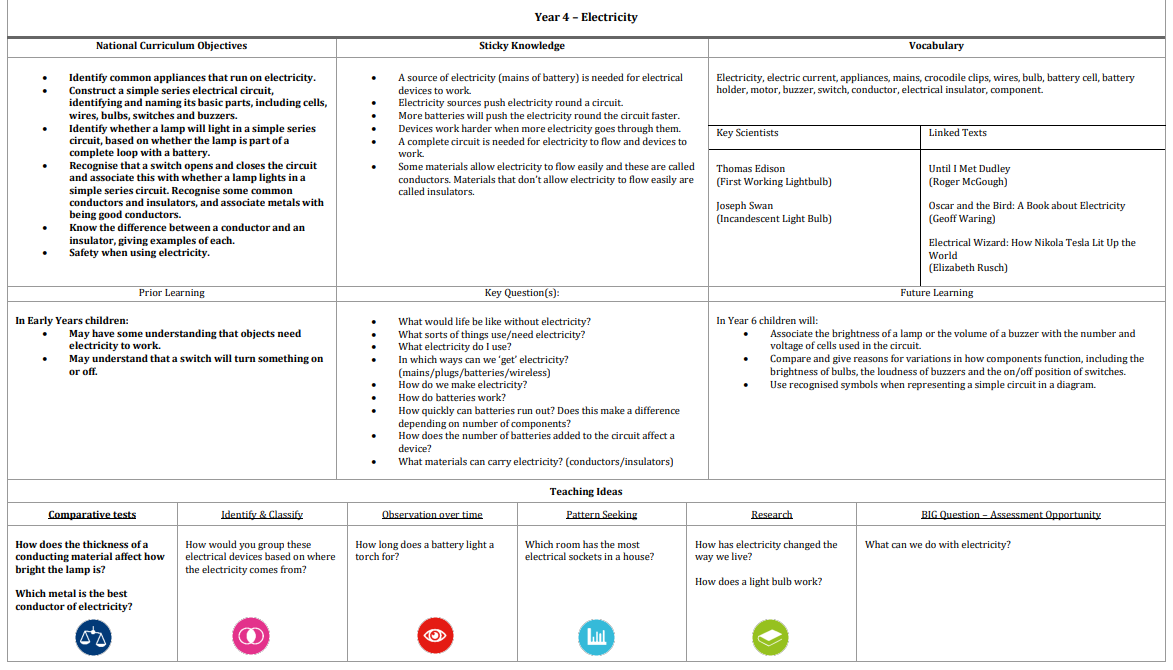 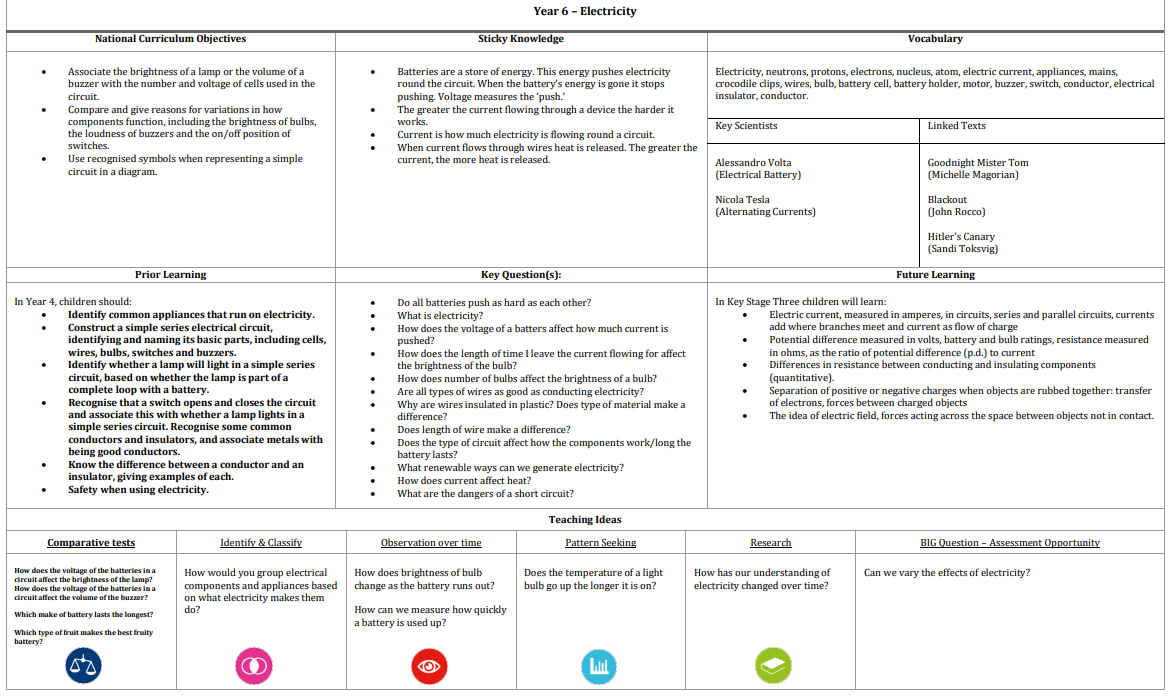 